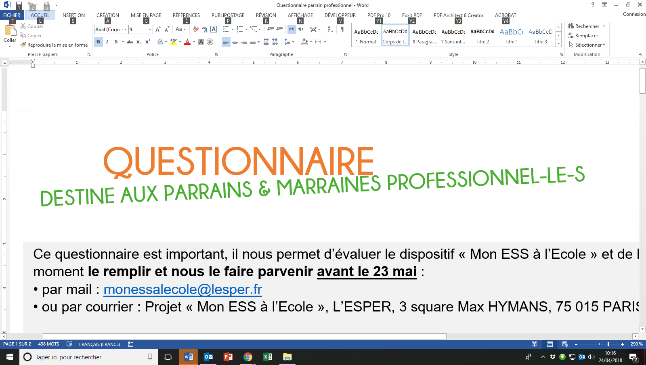 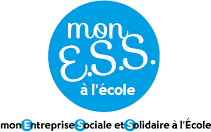 Ce questionnaire est important, il nous permet d’évaluer le dispositif « Mon ESS à l’Ecole » et de l’améliorer. Vous pouvez à tout moment le remplir et nous le faire parvenir avant le 23 mai :• par mail : monessalecole@lesper.fr• ou par courrier : Projet « Mon ESS à l’Ecole », L’ESPER, 3 square Max HYMANS, 75 015 PARISNB : il peut être rempli et envoyé plusieurs fois au cours du projet pour nous permettre de suivre l’évolution de vos avis, retours, critiques, et nous permettre de mieux vous accompagner. Merci à vous.- Comment avez-vous connu le projet que vous parrainez ?      □ Par L’ESPER 		□Par la CRESS  	                              □ Par les médias 	      	                      		        □ Par l’équipe éducative du projet			
□ Par une organisation membre de L’ESPER, précisez : 					□ Autre :1. DECOUVERTE DE L’ECONOMIE SOCIALE ET SOLIDAIRE 2. ACCOMPAGNEMENT DU PROJET ET INTERVENTION EN CLASSE- Combien d’heures environ par trimestre avez-vous consacré au déploiement du projet ? - Quelle était la fréquence de vos liens avec l’équipe du projet ?  - En quoi a consisté votre rôle ? □ Faire découvrir l’Economie Sociale et Solidaire            	             □ Présenter votre entreprise/activité
□ Présenter en quoi votre entreprise fait partie de l’ESS                      □ Accompagner les élèves dans la structuration du projet □ Faire découvrir des métiers			                           □ Faire découvrir le territoire                      Précisez : - Pour quelles raisons avez-vous souhaité parrainer et participer au projet ?- Vous êtes-vous appuyé sur des outils lors de vos présentations/intervention ? □ Oui    □ NonSi oui, lesquels ?- Qu’est-ce qui vous a plu dans le parrainage du projet ?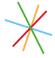 - Recommanderiez-vous le suivi d’un projet « Mon ESS à l’Ecole » à des collègues entrepreneurs du champ de l’ESS ? 
□ Oui □ Non- Quelles propositions pourriez-vous faire pour améliorer le dispositif « Mon ESS à l’Ecole »?- Seriez-vous prêts à accompagner d’autres projets « Mon ESS à l’Ecole » auprès d’élèves ? □ Oui □ Non3. PROFIL DE L’INTERROGE-ENOM Prénom :							Nom de votre structure :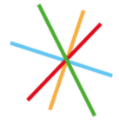 Contacts : Vous revendiquez-vous de l’ESS ? □ Oui □ Non Oui, totalementOui, en partiePas tout à faitNon, pas du tout- L’équipe éducative ont-ils reçu un apprentissage sur les entreprises et les valeurs de l’ESS ?
Notamment les différentes entreprises (associations, coopératives, fondations, mutuelles, etc.) et les valeurs de démocratie, coopération, lucrativité limitée, gestion autonome et responsabilité, utilité sociale, intérêt général, citoyenneté, engagement, etc.- Les élèves ont-ils compris le lien entre le projet et l’Economie Sociale et Solidaire ?